РЕШЕНИЕот 27.12.2019 г. № 174с. Усть-НицинскоеО тарифах на услуги муниципального унитарного предприятия «Жилкомсервис» на 2020 год        Руководствуясь ст.161 п.п.1,1, ст.36 ч.1. Жилищного кодекса РФ, Постановления правительства № 491 от 13.08.2006г. ПП 290 от 03.04.2013г., представления прокуратуры Слободо-Туринского района № 439ж от 29.11.2019г.Федеральным законом от 30.12.2004 г. № 210-ФЗ «Об основах регулирования тарифов организаций коммунального комплекса», коллективным договором МКД от 19.08.2015г. прил.2, п.3.4., Уставом Усть-Ницинского сельского поселения, заслушав директора МУП «Жилкомсервис» Голякова В.А., Дума Усть-Ницинского сельского поселения  РЕШИЛА:Утвердить тариф на услуги по санитарному содержанию лестничных клеток для жителей многоквартирных домов МУП «Жилкомсервис» на 2020 год (приложение № 1).Опубликовать настоящее решение в «Информационном вестнике Усть-Ницинского сельского поселения» и разместить на официальном сайте Усть-Ницинского сельского поселения в информационно-телекоммуникационной сети «Интернет»: www. www.усть-ницинское.рф.Контроль за исполнением данного решения возложить на комиссию по экономическим вопросам (Ишутин Н.А.).Председатель Думы Усть-Ницинского                  Глава Усть-Ницинскогосельского поселения                                                 сельского поселения ____________ Востриков Ю.И.                             ___________ Судакова К.Г.Приложение № 1 к решению Думы                                                                                     Усть-Ницинского сельского поселения от 27.12.2019 г. № 174Калькуляция затратпо санитарной уборке подъездов в МКД на 2020 годМРОТ с 01.01.2020 год -14518,00 рублей в месяцСправочно: Площадь нежилой площади по многоквартирным домам составляет- 822,14 м2В том числе:с. Усть-Ницинское- 572,4м2Ул. Шанаурина,26 -143,3м2Ул. Шанаурина,24- 94,5м2Ул. Шанаурина,22- 83,3м2Ул. Шанаурина,19- 136,0 м2Ул. Шанаурина,27- 115,3 м2с. Краснослободское- 249,74 м2ул. Ленина,34- 95,6 м2ул. Ленина,37 – 51,04м2ул. Полякова,1-44,5м2Ул. Полякова,2 – 58,6м2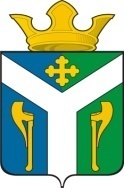 ДУМАУсть – Ницинского сельского поселенияСлободо – Туринского муниципального районаСвердловской областинаименованиеГодовые затраты (руб)Месячные затраты(руб)наименованиеОплата труда (уборщица)- 1 чел174216,0014518,00Отчисления 30.2%52613,234384,44Материалы: в том числе24480,002040,00Ведро -1 шт в год185,0015,42Веник – 1шт в месяц12мес*120,00=1440,00120,00Тряпкодержатель 1шт в год145,0012,08Тряпки 1шт в месяц12 мес -100=1200,00100,00Щетка для мытья1шт в год300,0025,00Совок 1шт на 2 года250,0020,83Моющие средства 600гр на 100м27123,3/100*600гр=42,7кг *464,64=19840,001653,33Перчатки 1 пара в месяц12 пар*60=720,0060,00Халат 1 комплект на 2 года800,00/2=400,0033,33Итого: площадь подъездов в МКД составляет -7123,3 м2(9 домов)251309,232,94 руб /м2251309,23 руб/7123,3м2/12 мес=2,94 руб/м2